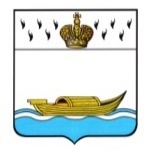 АДМИНИСТРАЦИЯВышневолоцкого городского округаПостановлениеот 23.07.2020                                                                                                   № 302г. Вышний ВолочекО внесении изменений в муниципальную программу муниципального образования Вышневолоцкий городской округ Тверской области «Благоустройство Вышневолоцкого городского округа и комплексное развитие систем коммунальной инфраструктуры Вышневолоцкого городского округа на 2020-2025 годы»В соответствии с Бюджетным кодексом Российской Федерации, Уставом Вышневолоцкого городского округа Тверской области, постановлением Главы города Вышний Волочек от 06.11.2019 № 299 «О порядке принятия решений о разработке муниципальных программ, формирования, реализации и проведении оценки эффективности реализации муниципальных программ муниципального образования Вышневолоцкий городской округ Тверской области» Администрации Вышневолоцкого городского округа постановляет:1. Внести в муниципальную программу муниципального образования  Вышневолоцкий городской округ Тверской области «Благоустройство Вышневолоцкого городского округа и комплексное развитие систем коммунальной инфраструктуры Вышневолоцкого городского округа на 2020-2025 годы», утвержденную постановлением Администрации Вышневолоцкого городского округа от 25.12.2019 № 20 «О муниципальной программе муниципального образования Вышневолоцкий городской округ Тверской области «Благоустройство Вышневолоцкого городского округа и комплексное развитие систем коммунальной инфраструктуры Вышневолоцкого городского округа на 2020-2025 годы (с изменениями от 25.03.2020 № 156, от 30.03.2020 № 160, от 19.05.2020 № 232, от 19.06.2020      № 263) (далее - Программа), следующие изменения: 1.1. В паспорте Программы:- строку «Администраторы муниципальной программы» изложить в следующей редакции:«»;- строку «Объемы и источники финансирования муниципальной программы по годам ее реализации в разрезе подпрограмм» изложить в следующей редакции:«»;1.2. В подпрограмме 1 «Реформирование и развитие жилищно-коммунального и газового хозяйства на территории Вышневолоцкого городского округа» раздела III «Подпрограммы»:- в главе 2 «Мероприятия подпрограммы» после слов «г) административное мероприятие «Разработка технического задания для утверждения инвестиционной программы по улучшению качества питьевой воды в системах централизованного водоснабжения населенных пунктов Вышневолоцкого городского округа» дополнить словами: «д) «Проведение капитального ремонта объектов теплоэнергетических комплексов муниципальных образований Тверской области»;- в главе 3 «Объем финансовых ресурсов, необходимый для реализации подпрограммы»:- в абзаце первом цифры «9 036,67» заменить цифрами «11 031,55»;- таблицу 1 изложить в следующей редакции: «Таблица 1»;1.3. В главе 3 «Объем финансовых ресурсов, необходимый для реализации подпрограммы» подпрограммы 2 «Повышение уровня благоустройства и улучшение санитарного состояния территории Вышневолоцкого городского округа» раздела III «Подпрограммы»:- в абзаце первом цифры «21 905,0» заменить цифрами «21 049,38»;- таблицу 2 изложить в следующей редакции: «Таблица 2»;1.3. В главе 3 «Объем финансовых ресурсов, необходимый для реализации подпрограммы» подпрограммы 3 «Энергосбережение и повышение энергетической эффективности на территории Вышневолоцкого городского округа» раздела III «Подпрограммы»:- в абзаце первом цифры «4 800,0» заменить цифрами «3 960,0»;- таблицу 3 изложить в следующей редакции: «Таблица 31.4. Приложение к Программе изложить в редакции, согласно приложению к настоящему постановлению.Руководителю Финансового управления администрации Вышневолоцкого городского округа (Верховской Л.В.) осуществлять финансирование данной Программы в соответствии с настоящим постановлением в пределах средств, предусмотренных в бюджете муниципального образования Вышневолоцкий городской округ Тверской области.3. Контроль за исполнением настоящего постановления возложить на заместителя Главы Администрации Вышневолоцкого городского округа      Богданова С.Б..Настоящее постановление вступает в силу со дня его принятия и подлежит официальному опубликованию в газете «Вышневолоцкая правда», размещению на официальном сайте муниципального образования Вышневолоцкий городской округ в информационно-телекоммуникационной сети «Интернет».Глава Вышневолоцкого городского округа                                                Н.П. РощинаАдминистраторы муниципальной программыУправление жилищно-коммунального хозяйства, дорожной деятельности и благоустройства администрации Вышневолоцкого городского округаУправление территориальной политики и социально-административного развития администрации Вышневолоцкого городского округаУправление культуры, молодежи и туризма администрации Вышневолоцкого городского округаОбъемы и источники финансирования муниципальной программы по годам ее реализации в разрезе подпрограммОбщий объем финансирования муниципальной программы на 2020 - 2025 годы – 82 489,33 тыс. руб., в том числе за счет средств областного бюджета Тверской области (далее - средства областного бюджета) – 3 195,88 тыс. руб., за счет средств местного бюджета – 79 293,45 тыс. руб. 2020 - всего – 18 882,33 тыс. руб. в том числе:средства областного бюджета – 3 195,88 тыс. руб.,средства местного бюджета – 15 686,45 тыс. руб.,подпрограмма 1 – 5 031,55 тыс. руб., в том числе: средства областного бюджета – 3 195,88 тыс. руб.,средства местного бюджета – 1 835,67 тыс. руб.,подпрограмма 2 – 5 549,38 тыс. руб., в том числе:средства областного бюджета - 0,0 тыс. руб.,средства местного бюджета – 5 549,38 тыс. руб.,подпрограмма 3 – 560,0 тыс. руб., в том числе: средства областного бюджета – 0,0 тыс. руб.,средства местного бюджета – 560,0 тыс. руб.,обеспечивающая подпрограмма - всего - 7 741,4 тыс. руб.,  в том числе:средства местного бюджета – 7 741,4 тыс. руб.,2021 - всего – 14 041,4 тыс. руб., в том числе:средства областного бюджета – 0,0 тыс. руб.,средства местного бюджета – 14 041,4 тыс. руб.,подпрограмма 1 – 1 500,0 тыс. руб., в том числе: средства областного бюджета – 0,0 тыс. руб.,средства местного бюджета – 1 500,0 тыс. руб.,подпрограмма 2 – 4 000,0 тыс. руб., в том числе:средства областного бюджета - 0,0 тыс. руб.,средства местного бюджета – 4 000,0 тыс. руб.,подпрограмма 3 – 800,0 тыс. руб., в том числе: средства областного бюджета – 0,0 тыс. руб.,средства местного бюджета – 800,0 тыс. руб.,обеспечивающая подпрограмма - всего – 7 741,4 тыс. руб.,в том числе:средства местного бюджета – 7 741,4 тыс. руб.,2022 - всего – 8 941,4 тыс. руб., в том числе:средства областного бюджета – 0,0 тыс. руб.,средства местного бюджета – 8 941,4 тыс. руб.,подпрограмма 1 – 0,0 тыс. руб., в том числе: средства областного бюджета – 0,0 тыс. руб.,средства местного бюджета – 0,0 тыс. руб.,подпрограмма 2 – 1 000,0 тыс. руб., в том числе:средства областного бюджета - 0,0 тыс. руб.,средства местного бюджета – 1 000,0 тыс. руб.,подпрограмма 3 – 200,0 тыс. руб., в том числе: средства областного бюджета – 0,0 тыс. руб.,средства местного бюджета – 200,0 тыс. руб.,обеспечивающая подпрограмма - всего – 7 741,4 тыс. руб.,в том числе:средства местного бюджета – 7 741,4 тыс. руб.,2023 - всего – 13 541,4 тыс. руб., в том числе:средства областного бюджета – 0,0 тыс. руб.,средства местного бюджета – 13 541,4 тыс. руб.,подпрограмма 1 – 1 500 тыс. руб., в том числе: средства областного бюджета – 0,0 тыс. руб.,средства местного бюджета – 1 500,0 тыс. руб.,подпрограмма 2 – 3 500,0 тыс. руб., в том числе:средства областного бюджета - 0,0 тыс. руб.,средства местного бюджета – 3 500,0 тыс. руб.,подпрограмма 3 – 800,0 тыс. руб., в том числе: средства областного бюджета – 0,0 тыс. руб.,средства местного бюджета – 800,0 тыс. руб.,обеспечивающая подпрограмма - всего - 7 741,4 тыс. руб.,в том числе:средства местного бюджета – 7 741,4 тыс. руб.,2024 - всего – 13 541,4 тыс. руб., в том числе:средства областного бюджета – 0,0 тыс. руб.,средства местного бюджета – 13 541,4 тыс. руб.,подпрограмма 1 – 1 500,0 тыс. руб., в том числе: средства областного бюджета – 0,0 тыс. руб.,средства местного бюджета – 1 500,0 тыс. руб.,подпрограмма 2 –3 500,0 тыс. руб., в том числе:средства областного бюджета - 0,0 тыс. руб.,средства местного бюджета – 3 500,0 тыс. руб.,подпрограмма 3 – 800,0 тыс. руб., в том числе: средства областного бюджета – 0,0 тыс. руб.,средства местного бюджета – 800,0 тыс. руб.,обеспечивающая подпрограмма - всего - 7 741,4 тыс. руб.,в том числе:средства местного бюджета – 7 741,4 тыс. руб.,2025 - всего – 13 541,4 тыс. руб., в том числе:средства областного бюджета – 0,0 тыс. руб.,средства местного бюджета – 13 541,4 тыс. руб.,подпрограмма 1 – 1 500,0 тыс. руб., в том числе: средства областного бюджета – 0,0 тыс. руб.,средства местного бюджета – 1 500,0 тыс. руб.,подпрограмма 2 –3 500,0 тыс. руб., в том числе:средства областного бюджета - 0,0 тыс. руб.,средства местного бюджета – 3 500,0 тыс. руб.,подпрограмма 3 – 800,0 тыс. руб., в том числе: средства областного бюджета – 0,0 тыс. руб.,средства местного бюджета – 800,0 тыс. руб.,обеспечивающая подпрограмма - всего – 7 741,4 тыс. руб.,  в том числе:средства местного бюджета – 7 741,4 тыс. руб.,Годы реализации подпрограммыОбъем бюджетных ассигнований, выделенный на реализацию подпрограммы 1 «Реформирование и развитие жилищно-коммунального и газового хозяйства на территории Вышневолоцкого городского округа», тыс.руб.Объем бюджетных ассигнований, выделенный на реализацию подпрограммы 1 «Реформирование и развитие жилищно-коммунального и газового хозяйства на территории Вышневолоцкого городского округа», тыс.руб.Объем бюджетных ассигнований, выделенный на реализацию подпрограммы 1 «Реформирование и развитие жилищно-коммунального и газового хозяйства на территории Вышневолоцкого городского округа», тыс.руб.Итого, тыс. руб.Годы реализации подпрограммыЗадача 1 Создание эффективной системы управления жилищным фондом на территории Вышневолоцкого городского округаЗадача 2Создание условий для устойчивого функционирования и развития объектов коммунального комплекса на территории Вышневолоцкого городского округаЗадача 3Повышение уровня газификации Вышневолоцкого городского округаИтого, тыс. руб.20200,04 433,55598,05 031,5520210,01 500,00,01 500,020220,00,00,00,020230,01 500,00,01 500,020240,01 500,00,01 500,020250,01 500,00,01 500,0Всего0,010 433,55598,011 031,55Годы реализации подпрограммыОбъем бюджетных ассигнований, выделенный на реализацию подпрограммы 2 «Повышение благоустройства и улучшение санитарного состояния территории Вышневолоцкого городского округа», тыс.руб.Объем бюджетных ассигнований, выделенный на реализацию подпрограммы 2 «Повышение благоустройства и улучшение санитарного состояния территории Вышневолоцкого городского округа», тыс.руб.Объем бюджетных ассигнований, выделенный на реализацию подпрограммы 2 «Повышение благоустройства и улучшение санитарного состояния территории Вышневолоцкого городского округа», тыс.руб.Итого,тыс.руб.Годы реализации подпрограммыЗадача 1Предотвращение и ликвидация вредного воздействия отходов производства и потребления на окружающую средуЗадача 2Проведение мероприятий по сокращению численности безнадзорных животных на территории Вышневолоцкого городского округаЗадача 3Содержание мест захоронений на территории Вышневолоцкого городского округаИтого,тыс.руб.20203 405,00,02 144,385 549,3820213 500,00,0500,04 000,020221 000,00,00,01 000,020233 500,00,00,03 500,020243 500,00,00,03 500,020253 500,00,00,03 500,0Всего18 405,00,02 644,3821 049,38Годы реализации подпрограммыОбъем бюджетных ассигнований, выделенный на реализацию подпрограммы 3 «Энергосбережение и повышение энергетической эффективности на территории Вышневолоцкого городского округа», тыс.руб.Объем бюджетных ассигнований, выделенный на реализацию подпрограммы 3 «Энергосбережение и повышение энергетической эффективности на территории Вышневолоцкого городского округа», тыс.руб.Объем бюджетных ассигнований, выделенный на реализацию подпрограммы 3 «Энергосбережение и повышение энергетической эффективности на территории Вышневолоцкого городского округа», тыс.руб.Итого,тыс. руб.Годы реализации подпрограммыЗадача 1 Энергоэффективность в коммунальном хозяйстве на территории Вышневолоцкого городского округаЗадача 2 Повышение энергетической эффективности в социальной сфере на территории Вышневолоцкого городского округаЗадача 3 Повышение энергетической эффективности в жилищном фонде на территории Вышневолоцкого городского округаИтого,тыс. руб.2020360,0200,00560,02021600,0200,00800,020220,0200,00200,02023600,0200,00800,02024600,0200,00800,02025600,0200,00800,0Всего2 760,01 200,003 960,0Приложение к муниципальной программе  муниципального образования Вышневолоцкий городской округ Тверской области  «Благоустройство Вышневолоцкого городского округа и комплексное развитие систем коммунальной инфраструктуры Вышневолоцкого городского округа  на 2020-2025 годы"Приложение к муниципальной программе  муниципального образования Вышневолоцкий городской округ Тверской области  «Благоустройство Вышневолоцкого городского округа и комплексное развитие систем коммунальной инфраструктуры Вышневолоцкого городского округа  на 2020-2025 годы"Приложение к муниципальной программе  муниципального образования Вышневолоцкий городской округ Тверской области  «Благоустройство Вышневолоцкого городского округа и комплексное развитие систем коммунальной инфраструктуры Вышневолоцкого городского округа  на 2020-2025 годы"Приложение к муниципальной программе  муниципального образования Вышневолоцкий городской округ Тверской области  «Благоустройство Вышневолоцкого городского округа и комплексное развитие систем коммунальной инфраструктуры Вышневолоцкого городского округа  на 2020-2025 годы"Характеристика   муниципальной   программы  муниципального образования Вышневолоцкий городской округ Тверской областиХарактеристика   муниципальной   программы  муниципального образования Вышневолоцкий городской округ Тверской областиХарактеристика   муниципальной   программы  муниципального образования Вышневолоцкий городской округ Тверской областиХарактеристика   муниципальной   программы  муниципального образования Вышневолоцкий городской округ Тверской областиХарактеристика   муниципальной   программы  муниципального образования Вышневолоцкий городской округ Тверской областиХарактеристика   муниципальной   программы  муниципального образования Вышневолоцкий городской округ Тверской областиХарактеристика   муниципальной   программы  муниципального образования Вышневолоцкий городской округ Тверской областиХарактеристика   муниципальной   программы  муниципального образования Вышневолоцкий городской округ Тверской областиХарактеристика   муниципальной   программы  муниципального образования Вышневолоцкий городской округ Тверской областиХарактеристика   муниципальной   программы  муниципального образования Вышневолоцкий городской округ Тверской областиХарактеристика   муниципальной   программы  муниципального образования Вышневолоцкий городской округ Тверской областиХарактеристика   муниципальной   программы  муниципального образования Вышневолоцкий городской округ Тверской областиХарактеристика   муниципальной   программы  муниципального образования Вышневолоцкий городской округ Тверской областиХарактеристика   муниципальной   программы  муниципального образования Вышневолоцкий городской округ Тверской областиХарактеристика   муниципальной   программы  муниципального образования Вышневолоцкий городской округ Тверской областиХарактеристика   муниципальной   программы  муниципального образования Вышневолоцкий городской округ Тверской областиХарактеристика   муниципальной   программы  муниципального образования Вышневолоцкий городской округ Тверской областиХарактеристика   муниципальной   программы  муниципального образования Вышневолоцкий городской округ Тверской областиХарактеристика   муниципальной   программы  муниципального образования Вышневолоцкий городской округ Тверской областиХарактеристика   муниципальной   программы  муниципального образования Вышневолоцкий городской округ Тверской областиХарактеристика   муниципальной   программы  муниципального образования Вышневолоцкий городской округ Тверской областиХарактеристика   муниципальной   программы  муниципального образования Вышневолоцкий городской округ Тверской областиХарактеристика   муниципальной   программы  муниципального образования Вышневолоцкий городской округ Тверской областиХарактеристика   муниципальной   программы  муниципального образования Вышневолоцкий городской округ Тверской областиХарактеристика   муниципальной   программы  муниципального образования Вышневолоцкий городской округ Тверской областиХарактеристика   муниципальной   программы  муниципального образования Вышневолоцкий городской округ Тверской областиХарактеристика   муниципальной   программы  муниципального образования Вышневолоцкий городской округ Тверской областиХарактеристика   муниципальной   программы  муниципального образования Вышневолоцкий городской округ Тверской областиХарактеристика   муниципальной   программы  муниципального образования Вышневолоцкий городской округ Тверской областиХарактеристика   муниципальной   программы  муниципального образования Вышневолоцкий городской округ Тверской областиХарактеристика   муниципальной   программы  муниципального образования Вышневолоцкий городской округ Тверской областиХарактеристика   муниципальной   программы  муниципального образования Вышневолоцкий городской округ Тверской областиХарактеристика   муниципальной   программы  муниципального образования Вышневолоцкий городской округ Тверской областиХарактеристика   муниципальной   программы  муниципального образования Вышневолоцкий городской округ Тверской областиХарактеристика   муниципальной   программы  муниципального образования Вышневолоцкий городской округ Тверской областиХарактеристика   муниципальной   программы  муниципального образования Вышневолоцкий городской округ Тверской областиХарактеристика   муниципальной   программы  муниципального образования Вышневолоцкий городской округ Тверской областиХарактеристика   муниципальной   программы  муниципального образования Вышневолоцкий городской округ Тверской областиХарактеристика   муниципальной   программы  муниципального образования Вышневолоцкий городской округ Тверской области«Благоустройство Вышневолоцкого городского округа и комплексное развитие систем коммунальной инфраструктуры Вышневолоцкого городского округа  на 2020-2025 годы»«Благоустройство Вышневолоцкого городского округа и комплексное развитие систем коммунальной инфраструктуры Вышневолоцкого городского округа  на 2020-2025 годы»«Благоустройство Вышневолоцкого городского округа и комплексное развитие систем коммунальной инфраструктуры Вышневолоцкого городского округа  на 2020-2025 годы»«Благоустройство Вышневолоцкого городского округа и комплексное развитие систем коммунальной инфраструктуры Вышневолоцкого городского округа  на 2020-2025 годы»«Благоустройство Вышневолоцкого городского округа и комплексное развитие систем коммунальной инфраструктуры Вышневолоцкого городского округа  на 2020-2025 годы»«Благоустройство Вышневолоцкого городского округа и комплексное развитие систем коммунальной инфраструктуры Вышневолоцкого городского округа  на 2020-2025 годы»«Благоустройство Вышневолоцкого городского округа и комплексное развитие систем коммунальной инфраструктуры Вышневолоцкого городского округа  на 2020-2025 годы»«Благоустройство Вышневолоцкого городского округа и комплексное развитие систем коммунальной инфраструктуры Вышневолоцкого городского округа  на 2020-2025 годы»«Благоустройство Вышневолоцкого городского округа и комплексное развитие систем коммунальной инфраструктуры Вышневолоцкого городского округа  на 2020-2025 годы»«Благоустройство Вышневолоцкого городского округа и комплексное развитие систем коммунальной инфраструктуры Вышневолоцкого городского округа  на 2020-2025 годы»«Благоустройство Вышневолоцкого городского округа и комплексное развитие систем коммунальной инфраструктуры Вышневолоцкого городского округа  на 2020-2025 годы»«Благоустройство Вышневолоцкого городского округа и комплексное развитие систем коммунальной инфраструктуры Вышневолоцкого городского округа  на 2020-2025 годы»«Благоустройство Вышневолоцкого городского округа и комплексное развитие систем коммунальной инфраструктуры Вышневолоцкого городского округа  на 2020-2025 годы»«Благоустройство Вышневолоцкого городского округа и комплексное развитие систем коммунальной инфраструктуры Вышневолоцкого городского округа  на 2020-2025 годы»«Благоустройство Вышневолоцкого городского округа и комплексное развитие систем коммунальной инфраструктуры Вышневолоцкого городского округа  на 2020-2025 годы»«Благоустройство Вышневолоцкого городского округа и комплексное развитие систем коммунальной инфраструктуры Вышневолоцкого городского округа  на 2020-2025 годы»«Благоустройство Вышневолоцкого городского округа и комплексное развитие систем коммунальной инфраструктуры Вышневолоцкого городского округа  на 2020-2025 годы»«Благоустройство Вышневолоцкого городского округа и комплексное развитие систем коммунальной инфраструктуры Вышневолоцкого городского округа  на 2020-2025 годы»«Благоустройство Вышневолоцкого городского округа и комплексное развитие систем коммунальной инфраструктуры Вышневолоцкого городского округа  на 2020-2025 годы»«Благоустройство Вышневолоцкого городского округа и комплексное развитие систем коммунальной инфраструктуры Вышневолоцкого городского округа  на 2020-2025 годы»«Благоустройство Вышневолоцкого городского округа и комплексное развитие систем коммунальной инфраструктуры Вышневолоцкого городского округа  на 2020-2025 годы»«Благоустройство Вышневолоцкого городского округа и комплексное развитие систем коммунальной инфраструктуры Вышневолоцкого городского округа  на 2020-2025 годы»«Благоустройство Вышневолоцкого городского округа и комплексное развитие систем коммунальной инфраструктуры Вышневолоцкого городского округа  на 2020-2025 годы»«Благоустройство Вышневолоцкого городского округа и комплексное развитие систем коммунальной инфраструктуры Вышневолоцкого городского округа  на 2020-2025 годы»«Благоустройство Вышневолоцкого городского округа и комплексное развитие систем коммунальной инфраструктуры Вышневолоцкого городского округа  на 2020-2025 годы»«Благоустройство Вышневолоцкого городского округа и комплексное развитие систем коммунальной инфраструктуры Вышневолоцкого городского округа  на 2020-2025 годы»«Благоустройство Вышневолоцкого городского округа и комплексное развитие систем коммунальной инфраструктуры Вышневолоцкого городского округа  на 2020-2025 годы»«Благоустройство Вышневолоцкого городского округа и комплексное развитие систем коммунальной инфраструктуры Вышневолоцкого городского округа  на 2020-2025 годы»«Благоустройство Вышневолоцкого городского округа и комплексное развитие систем коммунальной инфраструктуры Вышневолоцкого городского округа  на 2020-2025 годы»«Благоустройство Вышневолоцкого городского округа и комплексное развитие систем коммунальной инфраструктуры Вышневолоцкого городского округа  на 2020-2025 годы»«Благоустройство Вышневолоцкого городского округа и комплексное развитие систем коммунальной инфраструктуры Вышневолоцкого городского округа  на 2020-2025 годы»«Благоустройство Вышневолоцкого городского округа и комплексное развитие систем коммунальной инфраструктуры Вышневолоцкого городского округа  на 2020-2025 годы»«Благоустройство Вышневолоцкого городского округа и комплексное развитие систем коммунальной инфраструктуры Вышневолоцкого городского округа  на 2020-2025 годы»«Благоустройство Вышневолоцкого городского округа и комплексное развитие систем коммунальной инфраструктуры Вышневолоцкого городского округа  на 2020-2025 годы»«Благоустройство Вышневолоцкого городского округа и комплексное развитие систем коммунальной инфраструктуры Вышневолоцкого городского округа  на 2020-2025 годы»«Благоустройство Вышневолоцкого городского округа и комплексное развитие систем коммунальной инфраструктуры Вышневолоцкого городского округа  на 2020-2025 годы»«Благоустройство Вышневолоцкого городского округа и комплексное развитие систем коммунальной инфраструктуры Вышневолоцкого городского округа  на 2020-2025 годы»«Благоустройство Вышневолоцкого городского округа и комплексное развитие систем коммунальной инфраструктуры Вышневолоцкого городского округа  на 2020-2025 годы»«Благоустройство Вышневолоцкого городского округа и комплексное развитие систем коммунальной инфраструктуры Вышневолоцкого городского округа  на 2020-2025 годы»(наименование муниципальной  программы)(наименование муниципальной  программы)(наименование муниципальной  программы)(наименование муниципальной  программы)(наименование муниципальной  программы)(наименование муниципальной  программы)(наименование муниципальной  программы)(наименование муниципальной  программы)(наименование муниципальной  программы)(наименование муниципальной  программы)(наименование муниципальной  программы)(наименование муниципальной  программы)(наименование муниципальной  программы)(наименование муниципальной  программы)(наименование муниципальной  программы)(наименование муниципальной  программы)(наименование муниципальной  программы)(наименование муниципальной  программы)(наименование муниципальной  программы)(наименование муниципальной  программы)(наименование муниципальной  программы)(наименование муниципальной  программы)(наименование муниципальной  программы)(наименование муниципальной  программы)(наименование муниципальной  программы)(наименование муниципальной  программы)(наименование муниципальной  программы)(наименование муниципальной  программы)(наименование муниципальной  программы)(наименование муниципальной  программы)(наименование муниципальной  программы)(наименование муниципальной  программы)(наименование муниципальной  программы)(наименование муниципальной  программы)(наименование муниципальной  программы)(наименование муниципальной  программы)Главный администратор  (администратор) муниципальной  программы  муниципального образования Вышневолоцкий район Тверской области Управление жилищно-коммунального хозяйства, дорожной деятельности и благоустройства администрации Вышневолоцкого городского округаГлавный администратор  (администратор) муниципальной  программы  муниципального образования Вышневолоцкий район Тверской области Управление жилищно-коммунального хозяйства, дорожной деятельности и благоустройства администрации Вышневолоцкого городского округаГлавный администратор  (администратор) муниципальной  программы  муниципального образования Вышневолоцкий район Тверской области Управление жилищно-коммунального хозяйства, дорожной деятельности и благоустройства администрации Вышневолоцкого городского округаГлавный администратор  (администратор) муниципальной  программы  муниципального образования Вышневолоцкий район Тверской области Управление жилищно-коммунального хозяйства, дорожной деятельности и благоустройства администрации Вышневолоцкого городского округаГлавный администратор  (администратор) муниципальной  программы  муниципального образования Вышневолоцкий район Тверской области Управление жилищно-коммунального хозяйства, дорожной деятельности и благоустройства администрации Вышневолоцкого городского округаГлавный администратор  (администратор) муниципальной  программы  муниципального образования Вышневолоцкий район Тверской области Управление жилищно-коммунального хозяйства, дорожной деятельности и благоустройства администрации Вышневолоцкого городского округаГлавный администратор  (администратор) муниципальной  программы  муниципального образования Вышневолоцкий район Тверской области Управление жилищно-коммунального хозяйства, дорожной деятельности и благоустройства администрации Вышневолоцкого городского округаГлавный администратор  (администратор) муниципальной  программы  муниципального образования Вышневолоцкий район Тверской области Управление жилищно-коммунального хозяйства, дорожной деятельности и благоустройства администрации Вышневолоцкого городского округаГлавный администратор  (администратор) муниципальной  программы  муниципального образования Вышневолоцкий район Тверской области Управление жилищно-коммунального хозяйства, дорожной деятельности и благоустройства администрации Вышневолоцкого городского округаГлавный администратор  (администратор) муниципальной  программы  муниципального образования Вышневолоцкий район Тверской области Управление жилищно-коммунального хозяйства, дорожной деятельности и благоустройства администрации Вышневолоцкого городского округаГлавный администратор  (администратор) муниципальной  программы  муниципального образования Вышневолоцкий район Тверской области Управление жилищно-коммунального хозяйства, дорожной деятельности и благоустройства администрации Вышневолоцкого городского округаГлавный администратор  (администратор) муниципальной  программы  муниципального образования Вышневолоцкий район Тверской области Управление жилищно-коммунального хозяйства, дорожной деятельности и благоустройства администрации Вышневолоцкого городского округаГлавный администратор  (администратор) муниципальной  программы  муниципального образования Вышневолоцкий район Тверской области Управление жилищно-коммунального хозяйства, дорожной деятельности и благоустройства администрации Вышневолоцкого городского округаГлавный администратор  (администратор) муниципальной  программы  муниципального образования Вышневолоцкий район Тверской области Управление жилищно-коммунального хозяйства, дорожной деятельности и благоустройства администрации Вышневолоцкого городского округаГлавный администратор  (администратор) муниципальной  программы  муниципального образования Вышневолоцкий район Тверской области Управление жилищно-коммунального хозяйства, дорожной деятельности и благоустройства администрации Вышневолоцкого городского округаГлавный администратор  (администратор) муниципальной  программы  муниципального образования Вышневолоцкий район Тверской области Управление жилищно-коммунального хозяйства, дорожной деятельности и благоустройства администрации Вышневолоцкого городского округаГлавный администратор  (администратор) муниципальной  программы  муниципального образования Вышневолоцкий район Тверской области Управление жилищно-коммунального хозяйства, дорожной деятельности и благоустройства администрации Вышневолоцкого городского округаГлавный администратор  (администратор) муниципальной  программы  муниципального образования Вышневолоцкий район Тверской области Управление жилищно-коммунального хозяйства, дорожной деятельности и благоустройства администрации Вышневолоцкого городского округаГлавный администратор  (администратор) муниципальной  программы  муниципального образования Вышневолоцкий район Тверской области Управление жилищно-коммунального хозяйства, дорожной деятельности и благоустройства администрации Вышневолоцкого городского округаГлавный администратор  (администратор) муниципальной  программы  муниципального образования Вышневолоцкий район Тверской области Управление жилищно-коммунального хозяйства, дорожной деятельности и благоустройства администрации Вышневолоцкого городского округаГлавный администратор  (администратор) муниципальной  программы  муниципального образования Вышневолоцкий район Тверской области Управление жилищно-коммунального хозяйства, дорожной деятельности и благоустройства администрации Вышневолоцкого городского округаГлавный администратор  (администратор) муниципальной  программы  муниципального образования Вышневолоцкий район Тверской области Управление жилищно-коммунального хозяйства, дорожной деятельности и благоустройства администрации Вышневолоцкого городского округаГлавный администратор  (администратор) муниципальной  программы  муниципального образования Вышневолоцкий район Тверской области Управление жилищно-коммунального хозяйства, дорожной деятельности и благоустройства администрации Вышневолоцкого городского округаГлавный администратор  (администратор) муниципальной  программы  муниципального образования Вышневолоцкий район Тверской области Управление жилищно-коммунального хозяйства, дорожной деятельности и благоустройства администрации Вышневолоцкого городского округаГлавный администратор  (администратор) муниципальной  программы  муниципального образования Вышневолоцкий район Тверской области Управление жилищно-коммунального хозяйства, дорожной деятельности и благоустройства администрации Вышневолоцкого городского округаГлавный администратор  (администратор) муниципальной  программы  муниципального образования Вышневолоцкий район Тверской области Управление жилищно-коммунального хозяйства, дорожной деятельности и благоустройства администрации Вышневолоцкого городского округаГлавный администратор  (администратор) муниципальной  программы  муниципального образования Вышневолоцкий район Тверской области Управление жилищно-коммунального хозяйства, дорожной деятельности и благоустройства администрации Вышневолоцкого городского округаГлавный администратор  (администратор) муниципальной  программы  муниципального образования Вышневолоцкий район Тверской области Управление жилищно-коммунального хозяйства, дорожной деятельности и благоустройства администрации Вышневолоцкого городского округаГлавный администратор  (администратор) муниципальной  программы  муниципального образования Вышневолоцкий район Тверской области Управление жилищно-коммунального хозяйства, дорожной деятельности и благоустройства администрации Вышневолоцкого городского округаГлавный администратор  (администратор) муниципальной  программы  муниципального образования Вышневолоцкий район Тверской области Управление жилищно-коммунального хозяйства, дорожной деятельности и благоустройства администрации Вышневолоцкого городского округаГлавный администратор  (администратор) муниципальной  программы  муниципального образования Вышневолоцкий район Тверской области Управление жилищно-коммунального хозяйства, дорожной деятельности и благоустройства администрации Вышневолоцкого городского округаГлавный администратор  (администратор) муниципальной  программы  муниципального образования Вышневолоцкий район Тверской области Управление жилищно-коммунального хозяйства, дорожной деятельности и благоустройства администрации Вышневолоцкого городского округаГлавный администратор  (администратор) муниципальной  программы  муниципального образования Вышневолоцкий район Тверской области Управление жилищно-коммунального хозяйства, дорожной деятельности и благоустройства администрации Вышневолоцкого городского округаГлавный администратор  (администратор) муниципальной  программы  муниципального образования Вышневолоцкий район Тверской области Управление жилищно-коммунального хозяйства, дорожной деятельности и благоустройства администрации Вышневолоцкого городского округаГлавный администратор  (администратор) муниципальной  программы  муниципального образования Вышневолоцкий район Тверской области Управление жилищно-коммунального хозяйства, дорожной деятельности и благоустройства администрации Вышневолоцкого городского округаГлавный администратор  (администратор) муниципальной  программы  муниципального образования Вышневолоцкий район Тверской области Управление жилищно-коммунального хозяйства, дорожной деятельности и благоустройства администрации Вышневолоцкого городского округаГлавный администратор  (администратор) муниципальной  программы  муниципального образования Вышневолоцкий район Тверской области Управление жилищно-коммунального хозяйства, дорожной деятельности и благоустройства администрации Вышневолоцкого городского округаПринятые обозначения и сокращения:Принятые обозначения и сокращения:Принятые обозначения и сокращения:Принятые обозначения и сокращения:Принятые обозначения и сокращения:Принятые обозначения и сокращения:Принятые обозначения и сокращения:Принятые обозначения и сокращения:Принятые обозначения и сокращения:Принятые обозначения и сокращения:Принятые обозначения и сокращения:Принятые обозначения и сокращения:Принятые обозначения и сокращения:Принятые обозначения и сокращения:Принятые обозначения и сокращения:Принятые обозначения и сокращения:Принятые обозначения и сокращения:Принятые обозначения и сокращения:Принятые обозначения и сокращения:Принятые обозначения и сокращения:Принятые обозначения и сокращения:Принятые обозначения и сокращения:Принятые обозначения и сокращения:Принятые обозначения и сокращения:Принятые обозначения и сокращения:Принятые обозначения и сокращения:Принятые обозначения и сокращения:Принятые обозначения и сокращения:Принятые обозначения и сокращения:Принятые обозначения и сокращения:Принятые обозначения и сокращения:Принятые обозначения и сокращения:Принятые обозначения и сокращения:1.Программа - муниципальная  программа муниципального образования Вышневолоцкий городской округ Тверской области1.Программа - муниципальная  программа муниципального образования Вышневолоцкий городской округ Тверской области1.Программа - муниципальная  программа муниципального образования Вышневолоцкий городской округ Тверской области1.Программа - муниципальная  программа муниципального образования Вышневолоцкий городской округ Тверской области1.Программа - муниципальная  программа муниципального образования Вышневолоцкий городской округ Тверской области1.Программа - муниципальная  программа муниципального образования Вышневолоцкий городской округ Тверской области1.Программа - муниципальная  программа муниципального образования Вышневолоцкий городской округ Тверской области1.Программа - муниципальная  программа муниципального образования Вышневолоцкий городской округ Тверской области1.Программа - муниципальная  программа муниципального образования Вышневолоцкий городской округ Тверской области1.Программа - муниципальная  программа муниципального образования Вышневолоцкий городской округ Тверской области1.Программа - муниципальная  программа муниципального образования Вышневолоцкий городской округ Тверской области1.Программа - муниципальная  программа муниципального образования Вышневолоцкий городской округ Тверской области1.Программа - муниципальная  программа муниципального образования Вышневолоцкий городской округ Тверской области1.Программа - муниципальная  программа муниципального образования Вышневолоцкий городской округ Тверской области1.Программа - муниципальная  программа муниципального образования Вышневолоцкий городской округ Тверской области1.Программа - муниципальная  программа муниципального образования Вышневолоцкий городской округ Тверской области1.Программа - муниципальная  программа муниципального образования Вышневолоцкий городской округ Тверской области1.Программа - муниципальная  программа муниципального образования Вышневолоцкий городской округ Тверской области1.Программа - муниципальная  программа муниципального образования Вышневолоцкий городской округ Тверской области1.Программа - муниципальная  программа муниципального образования Вышневолоцкий городской округ Тверской области1.Программа - муниципальная  программа муниципального образования Вышневолоцкий городской округ Тверской области1.Программа - муниципальная  программа муниципального образования Вышневолоцкий городской округ Тверской области1.Программа - муниципальная  программа муниципального образования Вышневолоцкий городской округ Тверской области1.Программа - муниципальная  программа муниципального образования Вышневолоцкий городской округ Тверской области1.Программа - муниципальная  программа муниципального образования Вышневолоцкий городской округ Тверской области1.Программа - муниципальная  программа муниципального образования Вышневолоцкий городской округ Тверской области1.Программа - муниципальная  программа муниципального образования Вышневолоцкий городской округ Тверской области1.Программа - муниципальная  программа муниципального образования Вышневолоцкий городской округ Тверской области1.Программа - муниципальная  программа муниципального образования Вышневолоцкий городской округ Тверской области1.Программа - муниципальная  программа муниципального образования Вышневолоцкий городской округ Тверской области2. Цель - цель муниципальной программы муниципального образования Вышневолоцкий городской округ  Тверской области2. Цель - цель муниципальной программы муниципального образования Вышневолоцкий городской округ  Тверской области2. Цель - цель муниципальной программы муниципального образования Вышневолоцкий городской округ  Тверской области2. Цель - цель муниципальной программы муниципального образования Вышневолоцкий городской округ  Тверской области2. Цель - цель муниципальной программы муниципального образования Вышневолоцкий городской округ  Тверской области2. Цель - цель муниципальной программы муниципального образования Вышневолоцкий городской округ  Тверской области2. Цель - цель муниципальной программы муниципального образования Вышневолоцкий городской округ  Тверской области2. Цель - цель муниципальной программы муниципального образования Вышневолоцкий городской округ  Тверской области2. Цель - цель муниципальной программы муниципального образования Вышневолоцкий городской округ  Тверской области2. Цель - цель муниципальной программы муниципального образования Вышневолоцкий городской округ  Тверской области2. Цель - цель муниципальной программы муниципального образования Вышневолоцкий городской округ  Тверской области2. Цель - цель муниципальной программы муниципального образования Вышневолоцкий городской округ  Тверской области2. Цель - цель муниципальной программы муниципального образования Вышневолоцкий городской округ  Тверской области2. Цель - цель муниципальной программы муниципального образования Вышневолоцкий городской округ  Тверской области2. Цель - цель муниципальной программы муниципального образования Вышневолоцкий городской округ  Тверской области2. Цель - цель муниципальной программы муниципального образования Вышневолоцкий городской округ  Тверской области2. Цель - цель муниципальной программы муниципального образования Вышневолоцкий городской округ  Тверской области2. Цель - цель муниципальной программы муниципального образования Вышневолоцкий городской округ  Тверской области2. Цель - цель муниципальной программы муниципального образования Вышневолоцкий городской округ  Тверской области2. Цель - цель муниципальной программы муниципального образования Вышневолоцкий городской округ  Тверской области2. Цель - цель муниципальной программы муниципального образования Вышневолоцкий городской округ  Тверской области2. Цель - цель муниципальной программы муниципального образования Вышневолоцкий городской округ  Тверской области2. Цель - цель муниципальной программы муниципального образования Вышневолоцкий городской округ  Тверской области2. Цель - цель муниципальной программы муниципального образования Вышневолоцкий городской округ  Тверской области2. Цель - цель муниципальной программы муниципального образования Вышневолоцкий городской округ  Тверской области2. Цель - цель муниципальной программы муниципального образования Вышневолоцкий городской округ  Тверской области2. Цель - цель муниципальной программы муниципального образования Вышневолоцкий городской округ  Тверской области2. Цель - цель муниципальной программы муниципального образования Вышневолоцкий городской округ  Тверской области2. Цель - цель муниципальной программы муниципального образования Вышневолоцкий городской округ  Тверской области2. Цель - цель муниципальной программы муниципального образования Вышневолоцкий городской округ  Тверской области3. Подпрограмма  - подпрограмма муниципальной  программы  муниципального образования Вышневолоцкий городской округ Тверской области3. Подпрограмма  - подпрограмма муниципальной  программы  муниципального образования Вышневолоцкий городской округ Тверской области3. Подпрограмма  - подпрограмма муниципальной  программы  муниципального образования Вышневолоцкий городской округ Тверской области3. Подпрограмма  - подпрограмма муниципальной  программы  муниципального образования Вышневолоцкий городской округ Тверской области3. Подпрограмма  - подпрограмма муниципальной  программы  муниципального образования Вышневолоцкий городской округ Тверской области3. Подпрограмма  - подпрограмма муниципальной  программы  муниципального образования Вышневолоцкий городской округ Тверской области3. Подпрограмма  - подпрограмма муниципальной  программы  муниципального образования Вышневолоцкий городской округ Тверской области3. Подпрограмма  - подпрограмма муниципальной  программы  муниципального образования Вышневолоцкий городской округ Тверской области3. Подпрограмма  - подпрограмма муниципальной  программы  муниципального образования Вышневолоцкий городской округ Тверской области3. Подпрограмма  - подпрограмма муниципальной  программы  муниципального образования Вышневолоцкий городской округ Тверской области3. Подпрограмма  - подпрограмма муниципальной  программы  муниципального образования Вышневолоцкий городской округ Тверской области3. Подпрограмма  - подпрограмма муниципальной  программы  муниципального образования Вышневолоцкий городской округ Тверской области3. Подпрограмма  - подпрограмма муниципальной  программы  муниципального образования Вышневолоцкий городской округ Тверской области3. Подпрограмма  - подпрограмма муниципальной  программы  муниципального образования Вышневолоцкий городской округ Тверской области3. Подпрограмма  - подпрограмма муниципальной  программы  муниципального образования Вышневолоцкий городской округ Тверской области3. Подпрограмма  - подпрограмма муниципальной  программы  муниципального образования Вышневолоцкий городской округ Тверской области3. Подпрограмма  - подпрограмма муниципальной  программы  муниципального образования Вышневолоцкий городской округ Тверской области3. Подпрограмма  - подпрограмма муниципальной  программы  муниципального образования Вышневолоцкий городской округ Тверской области3. Подпрограмма  - подпрограмма муниципальной  программы  муниципального образования Вышневолоцкий городской округ Тверской области3. Подпрограмма  - подпрограмма муниципальной  программы  муниципального образования Вышневолоцкий городской округ Тверской области3. Подпрограмма  - подпрограмма муниципальной  программы  муниципального образования Вышневолоцкий городской округ Тверской области3. Подпрограмма  - подпрограмма муниципальной  программы  муниципального образования Вышневолоцкий городской округ Тверской области3. Подпрограмма  - подпрограмма муниципальной  программы  муниципального образования Вышневолоцкий городской округ Тверской области3. Подпрограмма  - подпрограмма муниципальной  программы  муниципального образования Вышневолоцкий городской округ Тверской области3. Подпрограмма  - подпрограмма муниципальной  программы  муниципального образования Вышневолоцкий городской округ Тверской области3. Подпрограмма  - подпрограмма муниципальной  программы  муниципального образования Вышневолоцкий городской округ Тверской области3. Подпрограмма  - подпрограмма муниципальной  программы  муниципального образования Вышневолоцкий городской округ Тверской области3. Подпрограмма  - подпрограмма муниципальной  программы  муниципального образования Вышневолоцкий городской округ Тверской области3. Подпрограмма  - подпрограмма муниципальной  программы  муниципального образования Вышневолоцкий городской округ Тверской области3. Подпрограмма  - подпрограмма муниципальной  программы  муниципального образования Вышневолоцкий городской округ Тверской области4. Задача  -  задача подпрограммы4. Задача  -  задача подпрограммы4. Задача  -  задача подпрограммы4. Задача  -  задача подпрограммы4. Задача  -  задача подпрограммы4. Задача  -  задача подпрограммы4. Задача  -  задача подпрограммы4. Задача  -  задача подпрограммы4. Задача  -  задача подпрограммы4. Задача  -  задача подпрограммы4. Задача  -  задача подпрограммы4. Задача  -  задача подпрограммы4. Задача  -  задача подпрограммы4. Задача  -  задача подпрограммы4. Задача  -  задача подпрограммы4. Задача  -  задача подпрограммы4. Задача  -  задача подпрограммы4. Задача  -  задача подпрограммы4. Задача  -  задача подпрограммы4. Задача  -  задача подпрограммы4. Задача  -  задача подпрограммы4. Задача  -  задача подпрограммы4. Задача  -  задача подпрограммы4. Задача  -  задача подпрограммы4. Задача  -  задача подпрограммы4. Задача  -  задача подпрограммы4. Задача  -  задача подпрограммы4. Задача  -  задача подпрограммы4. Задача  -  задача подпрограммы4. Задача  -  задача подпрограммы5.Мероприятие - мероприятие подпрограммы5.Мероприятие - мероприятие подпрограммы5.Мероприятие - мероприятие подпрограммы5.Мероприятие - мероприятие подпрограммы5.Мероприятие - мероприятие подпрограммы5.Мероприятие - мероприятие подпрограммы5.Мероприятие - мероприятие подпрограммы5.Мероприятие - мероприятие подпрограммы5.Мероприятие - мероприятие подпрограммы5.Мероприятие - мероприятие подпрограммы5.Мероприятие - мероприятие подпрограммы5.Мероприятие - мероприятие подпрограммы5.Мероприятие - мероприятие подпрограммы5.Мероприятие - мероприятие подпрограммы5.Мероприятие - мероприятие подпрограммы5.Мероприятие - мероприятие подпрограммы5.Мероприятие - мероприятие подпрограммы5.Мероприятие - мероприятие подпрограммы5.Мероприятие - мероприятие подпрограммы5.Мероприятие - мероприятие подпрограммы5.Мероприятие - мероприятие подпрограммы5.Мероприятие - мероприятие подпрограммы5.Мероприятие - мероприятие подпрограммы5.Мероприятие - мероприятие подпрограммы5.Мероприятие - мероприятие подпрограммы5.Мероприятие - мероприятие подпрограммы5.Мероприятие - мероприятие подпрограммы5.Мероприятие - мероприятие подпрограммы5.Мероприятие - мероприятие подпрограммы5.Мероприятие - мероприятие подпрограммы6. Административное мероприятие - административное мероприятие подпрограммы6. Административное мероприятие - административное мероприятие подпрограммы6. Административное мероприятие - административное мероприятие подпрограммы6. Административное мероприятие - административное мероприятие подпрограммы6. Административное мероприятие - административное мероприятие подпрограммы6. Административное мероприятие - административное мероприятие подпрограммы6. Административное мероприятие - административное мероприятие подпрограммы6. Административное мероприятие - административное мероприятие подпрограммы6. Административное мероприятие - административное мероприятие подпрограммы6. Административное мероприятие - административное мероприятие подпрограммы6. Административное мероприятие - административное мероприятие подпрограммы6. Административное мероприятие - административное мероприятие подпрограммы6. Административное мероприятие - административное мероприятие подпрограммы6. Административное мероприятие - административное мероприятие подпрограммы6. Административное мероприятие - административное мероприятие подпрограммы6. Административное мероприятие - административное мероприятие подпрограммы6. Административное мероприятие - административное мероприятие подпрограммы6. Административное мероприятие - административное мероприятие подпрограммы6. Административное мероприятие - административное мероприятие подпрограммы6. Административное мероприятие - административное мероприятие подпрограммы6. Административное мероприятие - административное мероприятие подпрограммы6. Административное мероприятие - административное мероприятие подпрограммы6. Административное мероприятие - административное мероприятие подпрограммы6. Административное мероприятие - административное мероприятие подпрограммы6. Административное мероприятие - административное мероприятие подпрограммы6. Административное мероприятие - административное мероприятие подпрограммы6. Административное мероприятие - административное мероприятие подпрограммы6. Административное мероприятие - административное мероприятие подпрограммы6. Административное мероприятие - административное мероприятие подпрограммы6. Административное мероприятие - административное мероприятие подпрограммы6. Административное мероприятие - административное мероприятие подпрограммы6. Административное мероприятие - административное мероприятие подпрограммы6. Административное мероприятие - административное мероприятие подпрограммы7. Показатель - показатель цели программы, показатель задачи подпрограммы, показатель мероприятия подпрограммы (административного мероприятия)7. Показатель - показатель цели программы, показатель задачи подпрограммы, показатель мероприятия подпрограммы (административного мероприятия)7. Показатель - показатель цели программы, показатель задачи подпрограммы, показатель мероприятия подпрограммы (административного мероприятия)7. Показатель - показатель цели программы, показатель задачи подпрограммы, показатель мероприятия подпрограммы (административного мероприятия)7. Показатель - показатель цели программы, показатель задачи подпрограммы, показатель мероприятия подпрограммы (административного мероприятия)7. Показатель - показатель цели программы, показатель задачи подпрограммы, показатель мероприятия подпрограммы (административного мероприятия)7. Показатель - показатель цели программы, показатель задачи подпрограммы, показатель мероприятия подпрограммы (административного мероприятия)7. Показатель - показатель цели программы, показатель задачи подпрограммы, показатель мероприятия подпрограммы (административного мероприятия)7. Показатель - показатель цели программы, показатель задачи подпрограммы, показатель мероприятия подпрограммы (административного мероприятия)7. Показатель - показатель цели программы, показатель задачи подпрограммы, показатель мероприятия подпрограммы (административного мероприятия)7. Показатель - показатель цели программы, показатель задачи подпрограммы, показатель мероприятия подпрограммы (административного мероприятия)7. Показатель - показатель цели программы, показатель задачи подпрограммы, показатель мероприятия подпрограммы (административного мероприятия)7. Показатель - показатель цели программы, показатель задачи подпрограммы, показатель мероприятия подпрограммы (административного мероприятия)7. Показатель - показатель цели программы, показатель задачи подпрограммы, показатель мероприятия подпрограммы (административного мероприятия)7. Показатель - показатель цели программы, показатель задачи подпрограммы, показатель мероприятия подпрограммы (административного мероприятия)7. Показатель - показатель цели программы, показатель задачи подпрограммы, показатель мероприятия подпрограммы (административного мероприятия)7. Показатель - показатель цели программы, показатель задачи подпрограммы, показатель мероприятия подпрограммы (административного мероприятия)7. Показатель - показатель цели программы, показатель задачи подпрограммы, показатель мероприятия подпрограммы (административного мероприятия)7. Показатель - показатель цели программы, показатель задачи подпрограммы, показатель мероприятия подпрограммы (административного мероприятия)7. Показатель - показатель цели программы, показатель задачи подпрограммы, показатель мероприятия подпрограммы (административного мероприятия)7. Показатель - показатель цели программы, показатель задачи подпрограммы, показатель мероприятия подпрограммы (административного мероприятия)7. Показатель - показатель цели программы, показатель задачи подпрограммы, показатель мероприятия подпрограммы (административного мероприятия)7. Показатель - показатель цели программы, показатель задачи подпрограммы, показатель мероприятия подпрограммы (административного мероприятия)7. Показатель - показатель цели программы, показатель задачи подпрограммы, показатель мероприятия подпрограммы (административного мероприятия)7. Показатель - показатель цели программы, показатель задачи подпрограммы, показатель мероприятия подпрограммы (административного мероприятия)7. Показатель - показатель цели программы, показатель задачи подпрограммы, показатель мероприятия подпрограммы (административного мероприятия)7. Показатель - показатель цели программы, показатель задачи подпрограммы, показатель мероприятия подпрограммы (административного мероприятия)7. Показатель - показатель цели программы, показатель задачи подпрограммы, показатель мероприятия подпрограммы (административного мероприятия)7. Показатель - показатель цели программы, показатель задачи подпрограммы, показатель мероприятия подпрограммы (административного мероприятия)7. Показатель - показатель цели программы, показатель задачи подпрограммы, показатель мероприятия подпрограммы (административного мероприятия)7. Показатель - показатель цели программы, показатель задачи подпрограммы, показатель мероприятия подпрограммы (административного мероприятия)7. Показатель - показатель цели программы, показатель задачи подпрограммы, показатель мероприятия подпрограммы (административного мероприятия)7. Показатель - показатель цели программы, показатель задачи подпрограммы, показатель мероприятия подпрограммы (административного мероприятия)7. Показатель - показатель цели программы, показатель задачи подпрограммы, показатель мероприятия подпрограммы (административного мероприятия)7. Показатель - показатель цели программы, показатель задачи подпрограммы, показатель мероприятия подпрограммы (административного мероприятия)7. Показатель - показатель цели программы, показатель задачи подпрограммы, показатель мероприятия подпрограммы (административного мероприятия)7. Показатель - показатель цели программы, показатель задачи подпрограммы, показатель мероприятия подпрограммы (административного мероприятия)7. Показатель - показатель цели программы, показатель задачи подпрограммы, показатель мероприятия подпрограммы (административного мероприятия)7. Показатель - показатель цели программы, показатель задачи подпрограммы, показатель мероприятия подпрограммы (административного мероприятия)Коды бюджетной классификации Коды бюджетной классификации Коды бюджетной классификации Коды бюджетной классификации Коды бюджетной классификации Коды бюджетной классификации Коды бюджетной классификации Коды бюджетной классификации Коды бюджетной классификации Дополнительный аналитический кодДополнительный аналитический кодДополнительный аналитический кодДополнительный аналитический кодДополнительный аналитический кодДополнительный аналитический кодДополнительный аналитический кодДополнительный аналитический кодДополнительный аналитический кодДополнительный аналитический кодДополнительный аналитический кодЦели программы, подпрограммы,  задачи  подпрограммы, мероприятия подпрограммы, административные мероприятия  и их показателиЦели программы, подпрограммы,  задачи  подпрограммы, мероприятия подпрограммы, административные мероприятия  и их показателиЕдиница  измеренияГоды реализации программыГоды реализации программыГоды реализации программыГоды реализации программыГоды реализации программыГоды реализации программыГоды реализации программыГоды реализации программыЦелевое (суммарное) значение показателяЦелевое (суммарное) значение показателякод администратора  программы код администратора  программы код администратора  программы разделразделподразделподразделклассификация целевой статьи расхода бюджетаклассификация целевой статьи расхода бюджетаклассификация целевой статьи расхода бюджетаклассификация целевой статьи расхода бюджетаклассификация целевой статьи расхода бюджетаклассификация целевой статьи расхода бюджетаклассификация целевой статьи расхода бюджетаклассификация целевой статьи расхода бюджетаклассификация целевой статьи расхода бюджетаклассификация целевой статьи расхода бюджетаЦели программы, подпрограммы,  задачи  подпрограммы, мероприятия подпрограммы, административные мероприятия  и их показателиЦели программы, подпрограммы,  задачи  подпрограммы, мероприятия подпрограммы, административные мероприятия  и их показателиклассификация целевой статьи расхода бюджетаклассификация целевой статьи расхода бюджетаклассификация целевой статьи расхода бюджетаклассификация целевой статьи расхода бюджетаклассификация целевой статьи расхода бюджетаклассификация целевой статьи расхода бюджетаклассификация целевой статьи расхода бюджетаклассификация целевой статьи расхода бюджетаклассификация целевой статьи расхода бюджетаклассификация целевой статьи расхода бюджетаЦели программы, подпрограммы,  задачи  подпрограммы, мероприятия подпрограммы, административные мероприятия  и их показателиЦели программы, подпрограммы,  задачи  подпрограммы, мероприятия подпрограммы, административные мероприятия  и их показатели2020 год2020 год2021 год2021 год2022 год2023  год2024  год2025  годзначениегод  достиженияпрограммапрограммаподпрограммазадача подпрограммызадача подпрограммынаправление расходовнаправление расходовнаправление расходовнаправление расходовнаправление расходовЦели программы, подпрограммы,  задачи  подпрограммы, мероприятия подпрограммы, административные мероприятия  и их показателиЦели программы, подпрограммы,  задачи  подпрограммы, мероприятия подпрограммы, административные мероприятия  и их показателизначениегод  достижения12345678910111213141516171718192021222324252627282829303031313233343536375700000000Программа, всего Программа, всего тыс.руб.18 882,3318 882,3314 041,414 041,48 941,413 541,413 541,413 541,482 489,3320255710000000Цель программы Улучшение качества предоставляемых коммунальных услуг на территории Вышневолоцкого городского округа, создание условий для устойчивого функционирования коммунального комплекса Вышневолоцкого городского округа, создание безопасных и комфортных условий проживания граждан5710000001Показатель   Удовлетворенность населения качеством коммунальных услуг Вышневолоцкого городского округаПоказатель   Удовлетворенность населения качеством коммунальных услуг Вышневолоцкого городского округа% от числа опрошенных19,519,519,619,619,619,619,619,619,620255701000000Подпрограмма 1 Реформирование и развитие жилищно-коммунального и газового хозяйства на территории Вышневолоцкого городского округаПодпрограмма 1 Реформирование и развитие жилищно-коммунального и газового хозяйства на территории Вышневолоцкого городского округатыс.руб.5 031,555 031,551 500,01 500,001 500,01 500,01 500,011 031,5520255701100000Задача  1   Создание эффективной системы управления жилищным фондом на территории Вышневолоцкого городского округаЗадача  1   Создание эффективной системы управления жилищным фондом на территории Вышневолоцкого городского округатыс.руб.00000000020255701100001Показатель  1 Доля многоквартирных домов, в которых собственники помещений выбрали и реализуют управление многоквартирными домами посредством управляющих компаний или выбравших непосредственный способ управленияПоказатель  1 Доля многоквартирных домов, в которых собственники помещений выбрали и реализуют управление многоквартирными домами посредством управляющих компаний или выбравших непосредственный способ управления%91919494979910010010020255701101000Административное мероприятие 1.001  Развитие инициативы собственников в сфере управления и обслуживания жилищного фондаАдминистративное мероприятие 1.001  Развитие инициативы собственников в сфере управления и обслуживания жилищного фондада/нетдадададададададада20255701101001Показатель 1    Доля многоквартирных домов, находящихся в управлении управляющих организацийПоказатель 1    Доля многоквартирных домов, находящихся в управлении управляющих организаций%61616767676767676720255701101002Показатель 2  Количество проведенных собраний собственников по выбору способа управления многоквартирным домомПоказатель 2  Количество проведенных собраний собственников по выбору способа управления многоквартирным домомштук222233441820255701102000Административное мероприятие    1.002  Предоставление отчета по форме 22-ЖКХ (реформа) "Сведения о структурных преобразованиях и организационных мероприятиях в сфере ЖКХ", утвержденной приказом Росстата от 10.07.2015 № 305, в Министерство энергетики и жилищно-коммунального хозяйства Тверской областиАдминистративное мероприятие    1.002  Предоставление отчета по форме 22-ЖКХ (реформа) "Сведения о структурных преобразованиях и организационных мероприятиях в сфере ЖКХ", утвержденной приказом Росстата от 10.07.2015 № 305, в Министерство энергетики и жилищно-коммунального хозяйства Тверской областида/нетдадададададададада20255701102001Показатель  Количество предоставленных отчетовПоказатель  Количество предоставленных отчетовштук222222221220255701200000Задача   2 Создание условий для устойчивого функционирования и развития объектов коммунального комплекса на территории Вышневолоцкого городского округаЗадача   2 Создание условий для устойчивого функционирования и развития объектов коммунального комплекса на территории Вышневолоцкого городского округатыс.руб.4 433,554 433,551 500,01 500,001 500,01 500,01 500,010 433,5520255701200001Показатель  1 Уровень износа водоканализационного хозяйстваПоказатель  1 Уровень износа водоканализационного хозяйства%99,899,899,799,799,699,599,599,599,520255701200002Показатель  2 Уровень износа котельныхПоказатель  2 Уровень износа котельных%9090868663636363632025757050257102S070005701201000Мероприятие  2.001 Проведение капитального ремонта объектов теплоэнергетических комплексов муниципальных образований Тверской области в рамках софинансированияМероприятие  2.001 Проведение капитального ремонта объектов теплоэнергетических комплексов муниципальных образований Тверской области в рамках софинансированиятыс.руб.800,0800,0000000800,020205701201000в т.ч.в т.ч.5701201000Техническое перевооружение опасного производственного объекта "Система теплоснабжения Вышневолоцкого района", рег.№ А05-12003-001, III. Класса опасности, в части замены горелок двух водогрейных котлов ТГ-3-95 в котельной, расположенной по адресу: Тверская область, Вышневолоцкий район, Коломенское СП, пос.Академический, ул.Пионерская, д.1А"Техническое перевооружение опасного производственного объекта "Система теплоснабжения Вышневолоцкого района", рег.№ А05-12003-001, III. Класса опасности, в части замены горелок двух водогрейных котлов ТГ-3-95 в котельной, расположенной по адресу: Тверская область, Вышневолоцкий район, Коломенское СП, пос.Академический, ул.Пионерская, д.1А"тыс.руб.379,0379,0000000379,020205701201000Техническое перевооружение опасного производственного объекта "Система теплоснабжения Вышневолоцкого района", рег.№ А05-12003-001, III. Класса опасности, в части замены горелок двух водогрейных котлов ТГ-3-95 в котельной, расположенной по адресу: Тверская область, Вышневолоцкий район, Сорокинское СП, пос.Пригородный, ул.Гагарина, д.11/11"Техническое перевооружение опасного производственного объекта "Система теплоснабжения Вышневолоцкого района", рег.№ А05-12003-001, III. Класса опасности, в части замены горелок двух водогрейных котлов ТГ-3-95 в котельной, расположенной по адресу: Тверская область, Вышневолоцкий район, Сорокинское СП, пос.Пригородный, ул.Гагарина, д.11/11"тыс.руб.421,0421,0000000421,020205701201001Показатель  1 Количество отремонтированных объектовПоказатель  1 Количество отремонтированных объектовштук22000000220207570502571022003ББ5701202000Мероприятие 2.002 Проектирование , строительство, ремонт, аварийное обслуживание инженерных сетей коммунального хозяйства и объектов муниципального хозяйстваМероприятие 2.002 Проектирование , строительство, ремонт, аварийное обслуживание инженерных сетей коммунального хозяйства и объектов муниципального хозяйстватыс.руб.437,67437,671 000,01 000,001 000,01 000,01 000,04 437,6720255701202001Показатель  1 Разработка проектно-сметной документации инженерных сетей коммунального хозяйства и объектов муниципального хозяйстваПоказатель  1 Разработка проектно-сметной документации инженерных сетей коммунального хозяйства и объектов муниципального хозяйстваштук11110111520257570502571022004ББ5701203000Мероприятие  2.003 Содержание системы водоотведения, поверхностных дождевых и сточных водМероприятие  2.003 Содержание системы водоотведения, поверхностных дождевых и сточных водтыс.руб.00500,0500,00500,0500,0500,02 000,020255701203001Показатель  1 Количество сетей системы водоотведения, поверхностных дождевых и сточных водПоказатель  1 Количество сетей системы водоотведения, поверхностных дождевых и сточных водштук005505552020255701204000Административное мероприятие 2.004 Разработка технического задания для утверждения инвестиционной программы по улучшению качества питьевой воды в системах централизованного водоснабжения населенных пунктов Вышневолоцкого городского округаАдминистративное мероприятие 2.004 Разработка технического задания для утверждения инвестиционной программы по улучшению качества питьевой воды в системах централизованного водоснабжения населенных пунктов Вышневолоцкого городского округада/нетдадададададададада20255701204001Показатель  Количество разработанных программПоказатель  Количество разработанных программштук11000000120207570502571021070005701205000Мероприятие  2.005 Проведение капитального ремонта объектов теплоэнергетических комплексов муниципальных образований Тверской области Мероприятие  2.005 Проведение капитального ремонта объектов теплоэнергетических комплексов муниципальных образований Тверской области тыс.руб.3 195,883 195,880000003 195,8820205701205000в т.ч.в т.ч.5701205000Техническое перевооружение опасного производственного объекта "Система теплоснабжения Вышневолоцкого района", рег.№ А05-12003-001, III. Класса опасности, в части замены горелок двух водогрейных котлов ТГ-3-95 в котельной, расположенной по адресу: Тверская область, Вышневолоцкий район, Коломенское СП, пос.Академический, ул.Пионерская, д.1А"Техническое перевооружение опасного производственного объекта "Система теплоснабжения Вышневолоцкого района", рег.№ А05-12003-001, III. Класса опасности, в части замены горелок двух водогрейных котлов ТГ-3-95 в котельной, расположенной по адресу: Тверская область, Вышневолоцкий район, Коломенское СП, пос.Академический, ул.Пионерская, д.1А"тыс.руб.1 515,231 515,230000001 515,2320205701205000Техническое перевооружение опасного производственного объекта "Система теплоснабжения Вышневолоцкого района", рег.№ А05-12003-001, III. Класса опасности, в части замены горелок двух водогрейных котлов ТГ-3-95 в котельной, расположенной по адресу: Тверская область, Вышневолоцкий район, Сорокинское СП, пос.Пригородный, ул.Гагарина, д.11/11"Техническое перевооружение опасного производственного объекта "Система теплоснабжения Вышневолоцкого района", рег.№ А05-12003-001, III. Класса опасности, в части замены горелок двух водогрейных котлов ТГ-3-95 в котельной, расположенной по адресу: Тверская область, Вышневолоцкий район, Сорокинское СП, пос.Пригородный, ул.Гагарина, д.11/11"тыс.руб.1 680,651 680,650000001 680,6520205701205001Показатель 1 Количество заключенных муниципальных контрактов по проведению капитального ремонта объектов теплоэнергетических комплексовПоказатель 1 Количество заключенных муниципальных контрактов по проведению капитального ремонта объектов теплоэнергетических комплексовштук22000000220205701300000Задача  3 Повышение уровня газификации Вышневолоцкого городского округаЗадача  3 Повышение уровня газификации Вышневолоцкого городского округатыс.руб.598,0598,0000000598,020255701300001Показатель  1 Оснащенность газифицированных квартир индивидуальными приборами учетаПоказатель  1 Оснащенность газифицированных квартир индивидуальными приборами учета%21,321,321,421,421,521,621,721,821,8202855701301000Административное мероприятие  3.001 Проведение семинаров с населением по вопросу газификации  на территории Вышневолоцкого городского округаАдминистративное мероприятие  3.001 Проведение семинаров с населением по вопросу газификации  на территории Вышневолоцкого городского округада/нетдадададададададада20255701301001Показатель  Количество проведенных семинаровПоказатель  Количество проведенных семинаровштук11111111620255701302000Административное мероприятие 3.002 Проведение координационных совещаний по газификации Вышневолоцкого городского округаАдминистративное мероприятие 3.002 Проведение координационных совещаний по газификации Вышневолоцкого городского округада/нетдадададададададада20255701302001Показатель  Количество проведенных совещанийПоказатель  Количество проведенных совещанийштук444444442420257570502571032003ББ5701303000Мероприятие подпрограммы 3.003 Проведение инженерно-геологических  и инженерно-экологических изысканийМероприятие подпрограммы 3.003 Проведение инженерно-геологических  и инженерно-экологических изысканийтыс.руб.299,0299,0000000299,020207640502571032003ББ5701303000Мероприятие подпрограммы 3.003 Проведение инженерно-геологических  и инженерно-экологических изысканийМероприятие подпрограммы 3.003 Проведение инженерно-геологических  и инженерно-экологических изысканийтыс.руб.299,0299,0000000299,020205701303001Показатель 1 Количество заключенных контрактов на инженерно-геологические и инженерно-экологические изыскания по газификацииПоказатель 1 Количество заключенных контрактов на инженерно-геологические и инженерно-экологические изыскания по газификацииштук22000000220205702000000Подпрограмма 2 Повышение уровня благоустройства и улучшение санитарного состояния территории Вышневолоцкого городского округаПодпрограмма 2 Повышение уровня благоустройства и улучшение санитарного состояния территории Вышневолоцкого городского округатыс.руб.5 549,385 549,384 000,04 000,01 000,03 500,0 3 500,0 3 500,021 049,3820255702100000Задача   1 Предотвращение и ликвидация вредного воздействия отходов производства и потребления на окружающую средуЗадача   1 Предотвращение и ликвидация вредного воздействия отходов производства и потребления на окружающую средутыс.руб.3 405,03 405,03 500,03 500,01 000,03 500,03 500,03 500,018 405,020255702100001Показатель 1 Площадь убранной территорииПоказатель 1 Площадь убранной территории%20202020202020202020255702100002Показатель 2 Доля обустроенных контейнерных площадок  на территории города Вышний Волочек Вышневолоцкого городского округаПоказатель 2 Доля обустроенных контейнерных площадок  на территории города Вышний Волочек Вышневолоцкого городского округа%60607070809010010010020255702100003Показатель   3 Доля людей, принявших участие в трудовых рейдах, субботниках и природоохранных мероприятияхПоказатель   3 Доля людей, принявших участие в трудовых рейдах, субботниках и природоохранных мероприятиях%20202020202020202020257570503572012001ББ5702101000Мероприятие  1.001 Содержание территорий города и уборка стихийных свалок на территории города Вышний Волочек Вышневолоцкого городского округаМероприятие  1.001 Содержание территорий города и уборка стихийных свалок на территории города Вышний Волочек Вышневолоцкого городского округатыс.руб.905,0905,01 000,01 000,01 000,01 000,01 000,01 000,05 905,020255702101001Показатель 1   Количество убранных мест несанкционированного складирования ТКОПоказатель 1   Количество убранных мест несанкционированного складирования ТКОштук1271271151151049485777720255702101002Показатель 2    Доля деревьев, подлежащих обрезке и валке на территории города Вышний Волочек Вышневолоцкого городского округаПоказатель 2    Доля деревьев, подлежащих обрезке и валке на территории города Вышний Волочек Вышневолоцкого городского округа%30303030303030303020255702101003Показатель 3  Количество проведенных субботниковПоказатель 3  Количество проведенных субботниковштук101010101010101010607570503572012002ББ5702102000Мероприятие  1.002  Обустройство и ремонт контейнерных площадок на территории города Вышний Волочек Вышневолоцкого городского округаМероприятие  1.002  Обустройство и ремонт контейнерных площадок на территории города Вышний Волочек Вышневолоцкого городского округатыс.руб.2 500,02 500,02 500,02 500,002 500,02 500,02 500,012 500,020255702102001Показатель   Количество обустроенных контейнерных площадокПоказатель   Количество обустроенных контейнерных площадокштук100100100100010010010050020255702200000Задача   2 Проведение мероприятий по сокращению численности безнадзорных животных на территории Вышневолоцкого городского округаЗадача   2 Проведение мероприятий по сокращению численности безнадзорных животных на территории Вышневолоцкого городского округатыс.руб.00000000020255702200001Показатель  Сокращение численности безнадзорных животных на территории Вышневолоцкого городского округаПоказатель  Сокращение численности безнадзорных животных на территории Вышневолоцкого городского округа%557791113151520255702201000Административное мероприятие  2.001  Субвенции на осуществление органами местного самоуправления отдельных государственных полномочий Тверской области по организации проведения на территории Тверской области мероприятий по предупреждению и ликвидации болезней животных, их лечению, защите населения от болезней, общих для человека и животныхАдминистративное мероприятие  2.001  Субвенции на осуществление органами местного самоуправления отдельных государственных полномочий Тверской области по организации проведения на территории Тверской области мероприятий по предупреждению и ликвидации болезней животных, их лечению, защите населения от болезней, общих для человека и животныхда/нет.дадададададададада20255702201001Показатель   Количество безнадзорных животных, которых планируется отловить за календарный годПоказатель   Количество безнадзорных животных, которых планируется отловить за календарный годштук00000000020255702202000Административное мероприятие 2.002 Предоставление отчетов по формам, утвержденным постановлением Правительства Тверской области от 23.07.2013 № 336-пп "О Порядке предоставления местным бюджетам и расходования ими субвенций из областного бюджета Тверской области на осуществление отдельных государственных полномочий Тверской области по организации проведения на территории Тверской области мероприятий по предупреждению и ликвидации болезней животных, их лечению, отлову и содержанию безнадзорных животных, защите населения от болезней, общих для человека и животных"Административное мероприятие 2.002 Предоставление отчетов по формам, утвержденным постановлением Правительства Тверской области от 23.07.2013 № 336-пп "О Порядке предоставления местным бюджетам и расходования ими субвенций из областного бюджета Тверской области на осуществление отдельных государственных полномочий Тверской области по организации проведения на территории Тверской области мероприятий по предупреждению и ликвидации болезней животных, их лечению, отлову и содержанию безнадзорных животных, защите населения от болезней, общих для человека и животных"да/нетдадададададададада20255702202001Показатель  Количество предоставленных отчетовПоказатель  Количество предоставленных отчетовштук16161616161616169620255702300000Задача  3 Содержание мест захоронений   на территории  Вышневолоцкого городского округаЗадача  3 Содержание мест захоронений   на территории  Вышневолоцкого городского округатыс.руб.2 144,382 144,38500,0500,000002 644,3820215702300001Показатель  1 Площадь содержания и благоустройства мест захороненийПоказатель  1 Площадь содержания и благоустройства мест захороненийкв.м.348 615,0348 615,0348 615,0348 615,00000348 615,020217570505572032101ГГ5702301000Мероприятие  3.001 Предоставление субсидий на выполнение муниципального задания учреждениям, выполняющих работы по содержанию мест захоронений на территории  Вышневолоцкого городского округаМероприятие  3.001 Предоставление субсидий на выполнение муниципального задания учреждениям, выполняющих работы по содержанию мест захоронений на территории  Вышневолоцкого городского округатыс.руб.2 144,382 144,38500,0500,000002 644,3820215702301001Показатель   Количество мест захоронений, приведенных в надлежащий видПоказатель   Количество мест захоронений, приведенных в надлежащий вид%100100100100000010020255702302000Административное мероприятие  3.002 Обследование мест захоронений на территории  Вышневолоцкого городского округаАдминистративное мероприятие  3.002 Обследование мест захоронений на территории  Вышневолоцкого городского округада/нетдадададададададада20255702302001Показатель  Количество проведенных обследованийПоказатель  Количество проведенных обследованийштук12121212121212127220255703000000Подпрограмма 3 Энергосбережение и повышение энергетической эффективности на территории Вышневолоцкого городского округаПодпрограмма 3 Энергосбережение и повышение энергетической эффективности на территории Вышневолоцкого городского округатыс.руб.560,0560,0800,0800,0200,0800,0800,0800,03 960,020255703100000Задача  1 Энергоэффективность в коммунальном хозяйстве на территории Вышневолоцкого городского округаЗадача  1 Энергоэффективность в коммунальном хозяйстве на территории Вышневолоцкого городского округатыс.руб.360,0360,0600,0600,00600,0600,0600,02 760,020255703100001Показатель 1 Доля потерь тепловой энергии при ее передаче в общем объеме переданной тепловой энергииПоказатель 1 Доля потерь тепловой энергии при ее передаче в общем объеме переданной тепловой энергии%10101010101010101020255703101000Административное мероприятие 1.001 Реализация энергоресурсоснабжающими организациями мероприятий в области энергосбережения и повышения энергетической эффективности на территории Вышневолоцкого городского округаАдминистративное мероприятие 1.001 Реализация энергоресурсоснабжающими организациями мероприятий в области энергосбережения и повышения энергетической эффективности на территории Вышневолоцкого городского округада/нетдадададададададада20255703101001Показатель 1 Количество энергоресурсоснабжающих организаций, вовлеченных в реализацию мероприятий по энергосбережению и повышению энергетической эффективностиПоказатель 1 Количество энергоресурсоснабжающих организаций, вовлеченных в реализацию мероприятий по энергосбережению и повышению энергетической эффективностиштук22222222220255703102000Административное мероприятие 1.002 Оптимизация работы теплоисточников на территории Вышневолоцкого городского округаАдминистративное мероприятие 1.002 Оптимизация работы теплоисточников на территории Вышневолоцкого городского округада/нетдадададададададада20255703102001Показатель 1   Удельный расход топлива на выработку тепловой энергии в котельныхПоказатель 1   Удельный расход топлива на выработку тепловой энергии в котельныхт у.т./Гкал0,170,170,170,170,170,170,170,170,1720255703102002Показатель 2  Удельный расход электрической энергии, на выработку тепловой энергии в  котельныхПоказатель 2  Удельный расход электрической энергии, на выработку тепловой энергии в  котельныхкВт в час/Гкал25,5025,5025,5025,5025,5025,5025,5025,5025,5020257570502573012001ББ5703103000Мероприятие 1.003 Разработка и актуализация схемы теплоснабжения Вышневолоцкого городского округаМероприятие 1.003 Разработка и актуализация схемы теплоснабжения Вышневолоцкого городского округатыс.руб.190,0190,0300,0300,00300,0300,0300,01 390,020255703103001Показатель   Количество утвержденных схем теплоснабженияПоказатель   Количество утвержденных схем теплоснабженияштук11110111120257570502573012002ББ5703104000Мероприятие 1.004 Разработка и актуализация схемы водоснабжения и водоотведения  Вышневолоцкого городского округаМероприятие 1.004 Разработка и актуализация схемы водоснабжения и водоотведения  Вышневолоцкого городского округатыс.руб.170,0170,0300,0300,00300,0300,0300,01 370,020255703104001Показатель    Количество утвержденных схем водоснабжения и водоотведенияПоказатель    Количество утвержденных схем водоснабжения и водоотведенияштук11110111120255703200000Задача  2  Повышение энергетической эффективности в социальной сфере на территории Вышневолоцкого городского округаЗадача  2  Повышение энергетической эффективности в социальной сфере на территории Вышневолоцкого городского округатыс.руб.200,0200,0200,0200,0200,0200,0200,0200,01 200,020255703200001Показатель  1 Доля муниципальных  учреждений Вышневолоцкого городского округа, задействованных в реализации мероприятий по энергосбережению и повышению энергетической эффективности, от общего количества муниципальных учреждений Вышневолоцкого городского округаПоказатель  1 Доля муниципальных  учреждений Вышневолоцкого городского округа, задействованных в реализации мероприятий по энергосбережению и повышению энергетической эффективности, от общего количества муниципальных учреждений Вышневолоцкого городского округа%10010010010010010010010010020257520412573022001ВВ5703201000Мероприятие  2.001 Предоставление субсидий на иные цели бюджетным учреждениям на мероприятия, направленные на энергосбережениеМероприятие  2.001 Предоставление субсидий на иные цели бюджетным учреждениям на мероприятия, направленные на энергосбережениетыс.руб.50,050,00,00,00,00,00,00,050,020257750412573022001ВВ5703201000Мероприятие  2.001 Предоставление субсидий на иные цели бюджетным учреждениям на мероприятия, направленные на энергосбережениеМероприятие  2.001 Предоставление субсидий на иные цели бюджетным учреждениям на мероприятия, направленные на энергосбережениетыс.руб.150,0150,0200,0200,0200,0200,0200,0200,01 150,020255703201001Показатель  Количество бюджетных учреждений, в которых проведены мероприятия, направленные на энергосбережениеПоказатель  Количество бюджетных учреждений, в которых проведены мероприятия, направленные на энергосбережениештук222222221220255703202000Административное мероприятие 2.002 Подготовка отчета по  энергоэффективностиАдминистративное мероприятие 2.002 Подготовка отчета по  энергоэффективностида/нетдадададададададада20255703202001Показатель  Количество подготовленных отчетовПоказатель  Количество подготовленных отчетовштук444444442420255703300000Задача  3 Повышение энергетической эффективности в жилищном фонде на территории Вышневолоцкого городского округаЗадача  3 Повышение энергетической эффективности в жилищном фонде на территории Вышневолоцкого городского округатыс.руб.00000000020255703300001Показатель    1 Доля объема электроэнергии, потребляемой (используемой) в многоквартирных домах, расчеты за которую осуществляются с использованием коллективных приборов учета, в общем объеме электроэнергии, потребляемой (используемой) в многоквартирных домах на территории Вышневолоцкого городского округаПоказатель    1 Доля объема электроэнергии, потребляемой (используемой) в многоквартирных домах, расчеты за которую осуществляются с использованием коллективных приборов учета, в общем объеме электроэнергии, потребляемой (используемой) в многоквартирных домах на территории Вышневолоцкого городского округа%58585858585858585820255703300002Показатель 2 Доля объема тепловой энергии, потребляемой (используемой) в многоквартирных домах, расчеты за которую осуществляются с использованием коллективных приборов учета, в общем объеме тепловой энергии, потребляемой (используемой) в многоквартирных домах на территории Вышневолоцкого городского округаПоказатель 2 Доля объема тепловой энергии, потребляемой (используемой) в многоквартирных домах, расчеты за которую осуществляются с использованием коллективных приборов учета, в общем объеме тепловой энергии, потребляемой (используемой) в многоквартирных домах на территории Вышневолоцкого городского округа%66666666620255703300003Показатель 3 Доля объема холодной воды, потребляемой (используемой) в многоквартирных домах, расчеты за которую осуществляются с использованием коллективных приборов учета, в общем объеме холодной воды, потребляемой (используемой) в многоквартирных домах на территории Вышневолоцкого городского округаПоказатель 3 Доля объема холодной воды, потребляемой (используемой) в многоквартирных домах, расчеты за которую осуществляются с использованием коллективных приборов учета, в общем объеме холодной воды, потребляемой (используемой) в многоквартирных домах на территории Вышневолоцкого городского округа%0,30,30,30,30,30,30,30,30,320255703300004Показатель  4 Доля объема горячей воды, потребляемой (используемой) в многоквартирных домах, расчеты за которую осуществляются с использованием коллективных приборов учета, в общем объеме горячей воды, потребляемой (используемой) в многоквартирных домах на территории Вышневолоцкого городского округаПоказатель  4 Доля объема горячей воды, потребляемой (используемой) в многоквартирных домах, расчеты за которую осуществляются с использованием коллективных приборов учета, в общем объеме горячей воды, потребляемой (используемой) в многоквартирных домах на территории Вышневолоцкого городского округа%22222222220255703301000Административное мероприятие 3.001 Снижение удельного расхода топливно-энергетических ресурсов в многоквартирных домах, расположенных на территории Вышневолоцкого городского округаАдминистративное мероприятие 3.001 Снижение удельного расхода топливно-энергетических ресурсов в многоквартирных домах, расположенных на территории Вышневолоцкого городского округада/нетдадададададададада20255703301001Показатель 1 Удельный расход тепловой энергии в многоквартирных домах, расположенных на территории Вышневолоцкого городского округа, в расчете на 1 кв.м. общей площадиПоказатель 1 Удельный расход тепловой энергии в многоквартирных домах, расположенных на территории Вышневолоцкого городского округа, в расчете на 1 кв.м. общей площадиГкал/кв.м.0,20,20,20,20,20,20,20,20,220255703301002Показатель 2    Удельный расход холодной воды в многоквартирных домах, расположенных на территории Вышневолоцкого городского округа, в расчете на 1 жителяПоказатель 2    Удельный расход холодной воды в многоквартирных домах, расположенных на территории Вышневолоцкого городского округа, в расчете на 1 жителякуб.м./чел5,095,095,095,095,095,095,095,095,0920255703301003Показатель  3   Удельный расход горячей воды в многоквартирных домах, расположенных на территории Вышневолоцкого городского округа, в расчете на 1 жителяПоказатель  3   Удельный расход горячей воды в многоквартирных домах, расположенных на территории Вышневолоцкого городского округа, в расчете на 1 жителякуб.м./чел2,72,72,72,72,72,72,72,72,720255703301004Показатель  4  Удельный расход электрической энергии в многоквартирных домах, расположенных на территории Вышневолоцкого городского округа, в расчете на 1 кв.м. общей площадиПоказатель  4  Удельный расход электрической энергии в многоквартирных домах, расположенных на территории Вышневолоцкого городского округа, в расчете на 1 кв.м. общей площадикВт в час/кв.м2,482,482,482,482,482,482,482,482,4820255703302000Административное мероприятие 3.002 Обеспечение распространения информации об установленных законодательством об энергосбережении и повышении энергетической эффективности требованиях, предъявляемых к собственникам жилых домов, собственникам помещений в многоквартирных домах, лицам, ответственным за содержание многоквартирных домов, информирование жителей о возможных типовых решениях повышения энергетической эффективности и энергосбережения (использование энергосберегающих ламп, приборов учета, более экономичных бытовых приборов, утепление и т.д.)Административное мероприятие 3.002 Обеспечение распространения информации об установленных законодательством об энергосбережении и повышении энергетической эффективности требованиях, предъявляемых к собственникам жилых домов, собственникам помещений в многоквартирных домах, лицам, ответственным за содержание многоквартирных домов, информирование жителей о возможных типовых решениях повышения энергетической эффективности и энергосбережения (использование энергосберегающих ламп, приборов учета, более экономичных бытовых приборов, утепление и т.д.)да/нетдадададададададада20255703302001Показатель 1  Доля населения Вышневолоцкого городского округа , охваченного мероприятиями информационного характера по вопросам энергосбережения и повышения энергетической эффективности, в общей численности населения Вышневолоцкого городского округаПоказатель 1  Доля населения Вышневолоцкого городского округа , охваченного мероприятиями информационного характера по вопросам энергосбережения и повышения энергетической эффективности, в общей численности населения Вышневолоцкого городского округа%10010010010010010010010010020255703302002Показатель 2  Доля управляющих компаний, товариществ собственников жилья на территории Вышневолоцкого городского округа,  до которых доведена информация в области энергосбережения и повышения энергетической эффективности, в общем количестве управляющих организаций, товариществ собственников жилья на территории Вышневолоцкого городского округаПоказатель 2  Доля управляющих компаний, товариществ собственников жилья на территории Вышневолоцкого городского округа,  до которых доведена информация в области энергосбережения и повышения энергетической эффективности, в общем количестве управляющих организаций, товариществ собственников жилья на территории Вышневолоцкого городского округа%10010010010010010010010010020255709000000Обеспечивающая подпрограмма Обеспечивающая подпрограмма тыс.руб.7 741,47 741,47 741,47 741,47 741,47 741,47 741,47 741,446 448,420257570505579002120СС57090000001. Расходы  по содержанию аппарата исполнительных органов муниципальной власти Вышневолоцкого городского округа Тверской области, за исключением расходов на выполнение переданных государственных полномочий Российской Федерации.1. Расходы  по содержанию аппарата исполнительных органов муниципальной власти Вышневолоцкого городского округа Тверской области, за исключением расходов на выполнение переданных государственных полномочий Российской Федерации.тыс.руб.7 741,47 741,47 741,47 741,47 741,47 741,47 741,47 741,446 448,42025